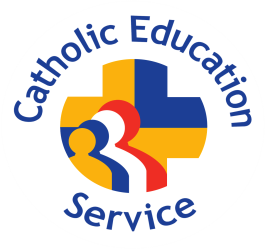 MODEL RECRUITMENT MONITORING INFORMATION FORMTHE INFORMATION PROVIDED BY YOU WILL BE USED FOR MONITORING  STATISTICAL PURPOSES ONLY  WILL NOT SUPPLEMENT OR FORM PART OF YOUR APPLICATION, THE SELECTION CRITERIA USED OR THE SELECTION PROCESS GENERALLY.You are not obliged to complete this form but, if you do so, it will help us to fulfil our duties under the Equality Act 2010 to eliminate unlawful discrimination, harassment and victimisation, to promote and advance equality of opportunity and to foster good relations between people who share a relevant “protected characteristic” and those who do not. “Protected characteristics”, as defined by the Equality Act 2010, are age, disability, gender reassignment, marriage and civil partnership, pregnancy and maternity, race, religion or belief, sex and sexual orientationGENDERCOUNTRY OF BIRTHMy country of birth is: ETHNIC ORIGIN I would describe my ethnic origin as:RELIGIONI would describe my religion as:DISABILITYThe legal definition of disability is ‘a physical or mental impairment which has a substantial and long term adverse effect on a person’s ability to carry out normal day to day activities’. Some specific conditions deemed to be disabilities include HIV, cancer, multiple sclerosis and severe disfigurements.To read about your individual rights and/or to complain about how we have collected and processed the information you have provided on this form, you can make a compliant to our organisation by following the procedure on the NPCAT website. If you are unhappy with how your complaint has been handled, you can contact the Information Commissioners Office via their website at: ico.org.ukConsentYou are not required to provide the information requested on this form. If you do provide the information, please cross the boxes to confirm which processes you consent to the Nicholas Postgate Catholic Academy Trust undertaking. Please note that you will be able to withdraw your consent to any of the points below at any time by contacting governance@npcat.org.uk.I have read and understood the above statement on Data Protection and Privacy I consent to the personal data I have provided on this form being held by the Nicholas Postgate Catholic Academy Trust for the purposes of complying with their Equality Act 2010 duties  I consent to the personal data I have provided on this form being shared with Department of Education (DfE), OFSTED, the Local Authority and Diocese of Middlesbrough   Signature:      					Date:      	Post title:      School:      Date of birth:      Male Female 1.	White1.	White4.	Asian, Asian British, Asian English, Asian Scottish or Asian Welsh4.	Asian, Asian British, Asian English, Asian Scottish or Asian WelshBritishBangladeshiEnglishIndianScottishPakistaniWelshAny other Asian background (please specify)IrishAny other Asian background (please specify)Any other White background (please specify)Any other Asian background (please specify)2.	Black, Black British, Black English, Black Scottish or Black Welsh2.	Black, Black British, Black English, Black Scottish or Black Welsh5.	Chinese, Chinese British, Chinese English, Chinese Scottish or Chinese Welsh5.	Chinese, Chinese British, Chinese English, Chinese Scottish or Chinese WelshAfricanChineseAny other Chinese background (please specify)Any other Black background (please specify)Any other Chinese background (please specify)3.	Mixed3.	Mixed6.	Other ethnic group6.	Other ethnic groupWhite & AsianOther ethnic group 
(please specify)White & Black AfricanOther ethnic group 
(please specify)White & Black Other ethnic group 
(please specify)Any other Mixed background (please specify)Other ethnic group 
(please specify)None  Catholic  Other Christian    Buddhist    Hindu   Jewish    	Muslim   Sikh   Any other   Do you have a disability, long-term illness (mental or physical), on-going medical condition or treatment that we should be aware of?Yes:                    No:   